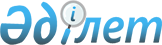 О внесении изменений в постановление акимата Сандыктауского района от 26 февраля 2015 года № А-2/42 "Об определении мест для размещения агитационных печатных материалов и предоставлении кандидатам помещений для встреч с избирателями"Постановление акимата Сандыктауского района Акмолинской области от 6 июня 2017 года № А-6/144. Зарегистрировано Департаментом юстиции Акмолинской области 11 июля 2017 года № 6011
      Примечание РЦПИ.

      В тексте документа сохранена пунктуация и орфография оригинала.
      В соответствии с Законом Республики Казахстан от 23 января 2001 года "О местном государственном управлении и самоуправлении в Республике Казахстан", акимат района ПОСТАНОВЛЯЕТ:
      1. Внести в постановление акимата Сандыктауского района от 26 февраля 2015 года № А-2/42 "Об определении мест для размещения агитационных печатных материалов и предоставлении кандидатам помещений для встреч с избирателями" (зарегистрировано в Реестре государственной регистрации нормативных правовых актов № 4691, опубликовано 27 марта 2015 года в газете "Сандыктауские вести") следующие изменения:
      приложения 1, 2 к вышеуказанному постановлению изложить в новой редакции, согласно приложениям 1, 2 к настоящему постановлению.
      2. Настоящее постановление вступает в силу со дня государственной регистрации в Департаменте юстиции Акмолинской области и вводится в действие со дня официального опубликования.
      "СОГЛАСОВАНО"
      6 июня 2017 года Места для размещения агитационных печатных материалов Помещения, предоставляемые кандидатам для встреч с избирателями
					© 2012. РГП на ПХВ «Институт законодательства и правовой информации Республики Казахстан» Министерства юстиции Республики Казахстан
				
      Аким Сандыктауского района

А.Исмагамбетов

      Председатель Сандыктауской
районной территориальной
избирательной комиссии

А.Есымбаев
Приложение 1
к постановлению акимата
Сандыктауского района
от " 6 " июня 2017 года
№ А-6/144Приложение 1
к постановлению акимата
Сандыктауского района
от "26" февраля 2015 года
№ А-2/42
№
Места для размещения агитационных печатных материалов
1
село Балкашино, улица имени Абылай-хана 128, щит у здания районного дома культуры, щит по улице Смирнова у дома № 146, тумба по улице имени Абылай-хана у здания № 124
2
село Петровка, стенд у здания сельской библиотеки
3
село Хуторок, щит у здания сельского клуба
4
село Баракпай, щит у здания бывшего сельского дома культуры
5
село Хлебное, щит у здания медицинского пункта
6
село Чашке, стенд у здания миницентра
7
село Белгородское, щит у здания сельского акимата
8
село Преображенка, стенд у здания Преображенской начальной школы
9
село Раздольное, стенд в центре села
10
село Красная Поляна, стенд у здания сельского акимата
11
село Петриковка, стенд у здания Петриковской начальной школы
12
село Арбузинка, стенд в центре села
13
село Васильевка, щит у здания сельского дома культуры
14
село Тучное, стенд у здания бывшей школы
15
село Улан, щит у здания сельского дома культуры
16
село Веселое, щит у здания сельского дома культуры
17
село Жыланды, стенд у здания Жыландинской казахской основной школы
18
село Новоселовка, стенд у здания медицинского пункта
19
село Приозерное, щит у здания сельского акимата
20
село Кызыл-Казахстан, стенд у здания Кызыл-Казахстанской казахской основной школы имени Нургабулы Малгождарова
21
село Каменка, стенд по улице Бейбитшилик, дом № 27
22
село Богословка, стенд, улица Орталык, дом № 12
23
село Лесное, щит у здания сельского дома культуры
24
село Граниковка, стенд по улице Центральная, дом № 23
25
село Бастрымовка, стенд по улице Бейбитшилик, дом № 19
26
село Речное, стенд в центре села
27
село Михайловка, стенд по улице Мектеп, дом № 17
28
село Максимовка, щит по улице Ленина у здания № 23
29
село Владимировка, щит у здания сельского дома культуры
30
село Новый Городок, стенд в центре села
31
село Спасское, стенд у здания сельского дома культуры
32
село Мадениет, стенд в центре села
33
село Новоникольское, щит у здания сельского дома культуры
34
село Кумдыколь, щит в центре села
35
село Смольное, щит в центре села
36
село Мысок, щит в центре села
37
село Меньшиковка, щит в центре села
38
село Сандыктау, щит у здания сельского дома культуры
39
село Новоромановка, стенд в центре села
40
село Богородка, щит в центре села
41
село Дорогинка, стенд в центре селаПриложение 2
к постановлению акимата
Сандыктауского района
от " 6 " июня 2017 года
№ А-6/144Приложение 2
к постановлению акимата
Сандыктауского района
от "26 " февраля 2015 года
№ А-2/42
№
Адрес помещений для встреч с избирателями
1
село Балкашино, улица имени Абылай-хана 128, зал районного дома культуры
2
село Петровка, актовый зал Петровской основной школы
3
село Хуторок, зал сельского клуба
4
село Баракпай, актовый зал Бараккульской основной школы
5
село Хлебное, здание медицинского пункта
6
село Чашке, здание миницентра
7
село Белгородское, актовый зал Белгородской основной школы
8
село Преображенка, актовый зал Преображенской начальной школы
9
село Раздольное, зал сельского клуба
10
село Красная Поляна, актовый зал Краснополянской средней школы
11
село Петриковка, здание Петриковской начальной школы
12
село Васильевка, зал сельского дома культуры
13
село Тучное, зал сельского клуба
14
село Улан, зал сельского клуба
15
село Веселое, актовый зал Веселовской средней школы имени Байдалы Уразалина – Героя Социалистического труда
16
село Жыланды, актовый зал Жыландинской казахской основной школы
17
село Новоселовка, актовый зал здания бывшей школы
18
село Приозерное, зал сельского дома культуры
19
село Кызыл-Казахстан, актовый зал Кызыл-Казахстанской казахской основной школы имени Нургабулы Малгождарова
20
село Каменка, актовый зал Каменской средней школы
21
село Лесное, зал сельского дома культуры
22
село Бастрымовка, здание миницентра
23
село Михайловка, здание Михайловской начальной школы
24
село Максимовка, зал сельского дома культуры
25
село Владимировка, зал сельского дома культуры
26
село Новый Городок, зал сельского клуба
27
село Спасское, зал сельского дома культуры
28
село Мадениет, зал сельского дома культуры
29
село Новоникольское, зал сельского дома культуры
30
село Кумдыколь, актовый зал Кумдыкольской начальной школы
31
село Сандыктау, зал сельского дома культуры
32
село Новоромановка, актовый зал Новоромановской основной школы
33
село Богородка, зал сельского дома культуры
34
село Дорогинка, зал сельского клуба